		DIRECTION DES SERVICES DÉPARTEMENTAUX DE L’ÉDUCATION NATIONALE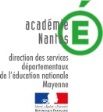 DE LA MAYENNEDEMANDE D’AFFECTATION EN COLLEGE – ANNÉE 2020 – 2021Nom de l’élève ___________________________________________   Prénom _______________________________Né(e) le ___________________________________________________ Fille 		Garçon Nom et prénom du représentant légal 1 de l’élève __________________________________________Adresse : _______________________________________________________________________________________Joindre un justificatif de domicile (facture eau, électricité, téléphone, avis d’imposition…)Tél. fixe __________________________________________________ Portable _______________________________Adresse mail _____________________________________________________________________________________Nom et prénom du représentant légal 2 de l’élève __________________________________________Adresse : _______________________________________________________________________________________Joindre un justificatif de domicile (facture eau, électricité, téléphone, avis d’imposition…)Tél. fixe __________________________________________________ Portable _______________________________Adresse mail _____________________________________________________________________________________Etablissement scolaire fréquenté actuellement ________________________________________________________Commune ________________________________________________ Classe _________________________________ Mayenne			 Hors Mayenne (indiquer le département) : ___________________________________Public  	Privé  Visa du chef d’établissement d’origine :		ÉTABLISSEMENT SCOLAIRE DEMANDÉ :Collège ___________________________________________________ Classe ________________________________LV1 ___________________________LV2 __________________________ Option éventuelle _____________________	MOTIF DE LA DEMANDE : Déménagement : indiquer votre nouvelle adresse et joindre le justificatif du nouveau domicile : ___________________________________________________________________________________________________________________ Exclusion du privé :	 sans solution dans le privé malgré les contacts avec l’établissement et la Direction Diocésaine	 souhait de la famille d’une rescolarisation en collège public Retour dans le public après scolarisation dans le privé Placement en foyer ou famille d’accueil Changement situation sociale/familiale/financière Autres : __________________________________________________________________________________________S’il s’agit d’une demande de dérogation, préciser le motif et joindre les justificatifs demandés Élève souffrant d’un handicap (documents médicaux ou notification MDA sous pli confidentiel) Elève nécessitant une prise en charge médicale à proximité du collège demandé (certificat médical sous pli confidentiel) Boursier (copie du dernier avis d’imposition sur le revenu (année 2019 sur les revenus 2018) ou notification de bourses Rapprochement de fratrie (certificat de scolarité du frère ou de la sœur indiquant la classe fréquentée) Domicile en limite de secteur Parcours particulier (aucune pièce à joindre sous réserve des résultats des commissions de recrutement) Convenances personnelles (ne pas adresser de courrier). Précisez le motif : ____________________________________Nous attestons la validité des renseignements portés ci-dessus,A                                           , le                                            Signature représentant légal :